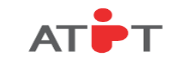 2022台灣遊戲治療學會年會暨「後疫情時代的遊戲治療發展」學術研討會【投稿申請表】截稿日期：2022年10月14日（五）稿件寄交：atpt2013@gmail.com台灣遊戲治療學會秘書處論文題目：論文題目：論文題目：論文題目：論文發表形式：□口頭論文  □壁報論文論文發表形式：□口頭論文  □壁報論文論文發表形式：□口頭論文  □壁報論文論文發表形式：□口頭論文  □壁報論文作者姓名作者姓名作者姓名作者姓名順位姓名服務單位（就讀學校）/職稱服務單位（就讀學校）/職稱第一位第二位第三位第四位聯絡資料聯絡資料聯絡資料聯絡資料聯絡人姓名電子信箱服務單位職稱（年級）聯絡電話聯絡地址論文摘要論文摘要論文摘要論文摘要論文摘要（請以500-1000字撰寫論文摘要，中、英文皆可，內容包括緒論、研究方法、研究過程、研究結果與討論，以及三至四個關鍵字）論文摘要（請以500-1000字撰寫論文摘要，中、英文皆可，內容包括緒論、研究方法、研究過程、研究結果與討論，以及三至四個關鍵字）論文摘要（請以500-1000字撰寫論文摘要，中、英文皆可，內容包括緒論、研究方法、研究過程、研究結果與討論，以及三至四個關鍵字）論文摘要（請以500-1000字撰寫論文摘要，中、英文皆可，內容包括緒論、研究方法、研究過程、研究結果與討論，以及三至四個關鍵字）